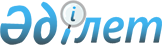 Об отчуждении стратегического объекта и внесении изменения и дополнения в постановление Правительства Республики Казахстан от 30 июня 2008 года № 651  "Об утверждении перечней стратегических объектов, переданных в уставный капитал и (или) находящихся в собственности национальных холдингов и (или) национальных компаний либо их аффилиированных лиц, а также иных юридических лиц с участием государства и стратегических объектов, находящихся в собственности юридических лиц, не аффилиированных с государством, а также физических лиц"Постановление Правительства Республики Казахстан от 25 февраля 2016 года № 107

      В соответствии со статьей 193-1 Гражданского кодекса Республики Казахстан (Общая часть), принятого Верховным Советом Республики Казахстан 27 декабря 1994 года, Правительство Республики Казахстан ПОСТАНОВЛЯЕТ:



      1. Разрешить акционерному обществу «Национальная компания «Қазақстан темір жолы» совершить сделку по отчуждению 49 % пакета акций акционерного общества «Транстелеком» в пользу Муханова Марлена Савитовича.



      2. Внести в постановление Правительства Республики Казахстан от 30 июня 2008 года № 651 «Об утверждении перечней стратегических объектов, переданных в уставный капитал и (или) находящихся в собственности национальных холдингов и (или) национальных компаний либо их аффилиированных лиц, а также иных юридических лиц с участием государства и стратегических объектов, находящихся в собственности юридических лиц, не аффилиированных с государством, а также физических лиц» (САПП Республики Казахстан, 2008 г., № 31, ст. 330) следующие изменение и дополнение:



      1) в перечне стратегических объектов, переданных в уставный капитал и (или) находящихся в собственности национальных холдингов и (или) национальных компаний либо их аффилиированных лиц, а также иных юридических лиц с участием государства, утвержденном указанным постановлением:



      в разделе «Пакеты акций (доли участия, паи) в юридических лицах, в собственности которых находятся стратегические объекты»:



      строку, порядковый номер 54, изложить в следующей редакции:

      «                                                           »;



      2) в перечне стратегических объектов, находящихся в собственности юридических лиц, не аффилиированных с государством, а также физических лиц, утвержденном указанным постановлением:



      раздел «Пакеты акций (доли участия, паи) в юридических лицах, в собственности которых находятся стратегические объекты» дополнить строкой, порядковый номер 32, следующего содержания:

      «                                                          ».



      3. Настоящее постановление вводится в действие со дня его подписания.      Премьер-Министр

      Республики Казахстан                       К. Масимов
					© 2012. РГП на ПХВ «Институт законодательства и правовой информации Республики Казахстан» Министерства юстиции Республики Казахстан
				54.51 % пакета акций АО «Транстелеком»32.49 % пакета акций АО «Транстелеком»